от 22 апреля 2022 года										№ 400Об утверждении Положения о муниципальной комиссии 
по координации работы по противодействию коррупции в городском 
округе город Шахунья Нижегородской областиВ соответствии с  Указом Президента Российской Федерации от 15 июля 2015 года 
№ 364 «О мерах по совершенствованию организации деятельности в области противодействия коррупции», Указом Губернатора Нижегородской области от 7 октября 2015 года № 112 «О создании комиссии по координации работы по противодействию коррупции в городском округе город Шахунья Нижегородской области, и в целях обеспечения единой государственной политики в области противодействия коррупции  в городском округе город Шахунья Нижегородской области, администрация городского округа город Шахунья Нижегородской области п о с т а н о в л я е т :1. Утвердить прилагаемое Положение о муниципальной комиссии по координации работы по противодействию коррупции в городском округе город Шахунья Нижегородской области.2. Настоящее постановление вступает в силу после его официального опубликования посредством размещения в газете «Знамя Труда».3. Начальнику общего отдела администрации городского округа город Шахунья Нижегородской области обеспечить опубликование посредством размещения настоящего постановления на официальном сайте администрации городского округа город Шахунья Нижегородской области и в газете «Знамя Труда».4. Со дня вступления в силу настоящего постановления признать утратившими силу постановления:- от 22.03.2016 № 339 «О создании муниципальной комиссии по координации работы по противодействию коррупции в городском округе город Шахунья Нижегородской области»;- от 26.10.2018 № 1407 «Об утверждении Положения о муниципальной комиссии по координации работы по противодействию коррупции в городском округе город Шахунья Нижегородской области»;- от  22.03.2019 № 299 «О внесении изменений в постановление администрации городского округа город Шахунья Нижегородской области от 22.03.2016 № 339 «О создании муниципальной комиссии по координации работы по противодействию коррупции в городском округе город Шахунья Нижегородской области»; - от 15.10.2019 № 1139 «О внесении изменений в постановление администрации городского округа город Шахунья Нижегородской области от 22.03.2016 № 339 «О создании муниципальной комиссии по координации работы по противодействию коррупции в городском округе город Шахунья Нижегородской области»; - от 02.03.2020 № 182 «О внесении изменений в постановление администрации городского округа город Шахунья Нижегородской области от 22.03.2016 № 339 «О создании муниципальной комиссии по координации работы по противодействию коррупции в городском округе город Шахунья Нижегородской области»; - от 24.12.2020 № 1267 «О внесении изменений в постановление администрации городского округа город Шахунья Нижегородской области от 22.03.2016 № 339 «О создании муниципальной комиссии по координации работы по противодействию коррупции в городском округе город Шахунья Нижегородской области»; - от 25.01.2021 № 76 «О внесении изменений в постановление администрации городского округа город Шахунья Нижегородской области от 22.03.2016 № 339 «О создании муниципальной комиссии по координации работы по противодействию коррупции в городском округе город Шахунья Нижегородской области»;  - от 28.06.2021 № 696 «О внесении изменений в постановление администрации городского округа город Шахунья Нижегородской области от 22.03.2016 № 339 «О создании муниципальной комиссии по координации работы по противодействию коррупции в городском округе город Шахунья Нижегородской области». 5. Контроль за исполнением настоящего постановления оставляю за собой.Глава местного самоуправлениягородского округа город Шахунья						          Р.В.КошелевУтвержденопостановлением администрациигородского округа город ШахуньяНижегородской областиот 22.04.2022 г. № 400                                                                               Положениео муниципальной комиссии по координации работы по противодействию 
коррупции в городском округе город Шахунья Нижегородской области I. Общие положения1. Муниципальная комиссия по координации работы по противодействию коррупции в городском округе город Шахунья Нижегородской области (далее - Комиссия) является постоянно действующим координационным органом при главе местного самоуправления городского округа город Шахунья Нижегородской области.2. Комиссия в своей деятельности руководствуется Конституцией Российской Федерации, федеральными конституционными законами, федеральными законами, указами и распоряжениями Президента Российской Федерации, постановлениями и распоряжениями Правительства Российской Федерации, иными нормативными правовыми актами Российской Федерации, муниципальными правовыми актами городского округа город Шахунья Нижегородской области, а также положением о комиссии.3. Комиссия осуществляет свою деятельность во взаимодействии с департаментом государственной гражданской и муниципальной службы управления делами Правительства и развития кадрового потенциала Нижегородской области.   4. Комиссия выполняет функции по контролю за соблюдением требований к служебному поведению и урегулированию конфликта интересов в отношении лиц, замещающих муниципальные должности в администрации городского округа город Шахунья Нижегородской области, и урегулированию конфликта интересов, для которых федеральными законами не предусмотрено иное.II. Основные задачи комиссии5. Основными задачами Комиссии являются:а) обеспечение исполнения решений заседаний Комиссии по координации работы по противодействию коррупции в Нижегородской области, муниципальной Комиссии по противодействию коррупции в городском округе город Шахунья Нижегородской области;б) подготовка предложений о реализации государственной политики в области противодействия коррупции главе местного самоуправления городского округа город Шахунья Нижегородской области;в) обеспечение координации деятельности администрации городского округа город Шахунья Нижегородской области по реализации государственной политики в области противодействия коррупции;г) обеспечение согласованных действий органов местного самоуправления городского округа город Шахунья Нижегородской области, а также их взаимодействия с подразделениями территориальных органов федеральных органов исполнительной власти при реализации мер по противодействию коррупции в субъекте Российской Федерации;д) обеспечение взаимодействия органов местного самоуправления городского округа город Шахунья Нижегородской области с гражданами, институтами гражданского общества, средствами массовой информации, научными организациями по вопросам противодействия коррупции в Нижегородской области;е) информирование общественности о проводимой органами местного самоуправления городского округа город Шахунья Нижегородской области работе по противодействию коррупции.III. Полномочия Комиссии6. Комиссия в целях выполнения возложенных на нее задач осуществляет следующие полномочия:а) подготавливает предложения по совершенствованию законодательства Российской Федерации о противодействии коррупции главе местного самоуправления городского округа город Шахунья Нижегородской области;б) разрабатывает меры по противодействию коррупции, а также по устранению причин и условий, порождающих коррупцию;в) разрабатывает рекомендации по организации антикоррупционного просвещения граждан в целях формирования нетерпимого отношения к коррупции и антикоррупционных стандартов поведения;г) организует:подготовку проектов нормативных правовых актов городского округа город Шахунья Нижегородской области по вопросам противодействия коррупции;разработку муниципальной программы, плана мероприятий, направленных на противодействие коррупции в городском округе город Шахунья Нижегородской области, а также контроль за их реализацией, в том числе путем мониторинга эффективности реализации мер по противодействию коррупции, предусмотренных этими программами;д) рассматривает вопросы, касающиеся соблюдения лицами, замещающими муниципальные должности городского округа город Шахунья Нижегородской области, для которых федеральными законами, законами и нормативными правовыми актами Нижегородской области не предусмотрено иное, запретов, ограничений и требований, установленных в целях противодействия коррупции;е) принимает меры по выявлению (в том числе на основании обращений граждан, сведений, распространяемых средствами массовой информации, протестов, представлений, предписаний федеральных государственных органов) причин и условий, порождающих коррупцию, создающих административные барьеры;ж) оказывает содействие развитию общественного контроля за реализацией муниципальной программы, плана мероприятий, направленных на противодействие коррупции в городском округе город Шахунья Нижегородской области;з) осуществляет подготовку ежегодного доклада о деятельности в области противодействия коррупции, обеспечивает его размещение на официальном сайте администрации городского округа город Шахунья Нижегородской области в информационно-телекоммуникационной сети "Интернет", опубликование в средствах массовой информации и направление в региональные государственные органы, органы исполнительной власти (по их запросам).IV. Порядок формирования комиссии7. Положение о Комиссии и персональный состав комиссии утверждаются постановлением администрации городского округа город Шахунья Нижегородской области.8. Комиссия формируется в составе председателя комиссии, его заместителей, секретаря и членов комиссии.9. Председателем Комиссии является глава местного самоуправления городского округа город Шахунья Нижегородской области или лицо, временно исполняющее его обязанности.10. В состав Комиссии могут входить руководители органов исполнительной власти Нижегородской области, органов местного самоуправления, руководители подразделений территориальных органов федеральных государственных органов, руководитель общественной палаты Нижегородской области, представители научных и образовательных организаций, а также представители общественных организаций, уставными задачами которых является участие в противодействии коррупции.11. Передача полномочий члена Комиссии другому лицу не допускается.12. Участие в работе Комиссии осуществляется на общественных началах.13. На заседания Комиссии могут быть приглашены представители федеральных государственных органов, государственных органов Нижегородской области, органов местного самоуправления, организаций и средств массовой информации.14. По решению председателя Комиссии для анализа, изучения и подготовки экспертного заключения по рассматриваемым Комиссией вопросам к ее работе могут привлекаться на временной или постоянной основе эксперты.V. Организация деятельности Комиссии и порядок ее работы15. Работа Комиссии осуществляется на плановой основе и в соответствии с регламентом, который утверждается Комиссией.16. Заседания Комиссии ведет председатель комиссии или по его поручению заместитель председателя комиссии.17. Заседания Комиссии проводятся, как правило, один раз в квартал. В случае необходимости по инициативе председателя Комиссии, заместителя председателя Комиссии, а также члена Комиссии (по согласованию с председателем Комиссии или его заместителем и по представлению секретаря Комиссии) могут проводиться внеочередные заседания комиссии.18. Заседания Комиссии проводятся открыто (разрешается присутствие лиц, не являющихся членами комиссии). В целях обеспечения конфиденциальности при рассмотрении соответствующих вопросов председателем Комиссии или в его отсутствие заместителем председателя Комиссии может быть принято решение о проведении закрытого заседания Комиссии (присутствуют только члены Комиссии и приглашенные на заседание лица).19. Решения Комиссии оформляются протоколом.20. Для реализации решений Комиссии могут издаваться нормативные правовые акты или распорядительные акты администрации городского округа город Шахунья Нижегородской области, а также даваться поручения главы местного самоуправления городского округа город Шахунья Нижегородской области.21. По решению Комиссии из числа членов Комиссии или уполномоченных ими представителей, а также из числа представителей органов исполнительной власти Нижегородской области, органов местного самоуправления, представителей общественных организаций и экспертов могут создаваться рабочие группы по отдельным вопросам.22. Председатель Комиссии:а) осуществляет общее руководство деятельностью Комиссии;б) утверждает план работы Комиссии (ежегодный план);в) утверждает повестку дня очередного заседания Комиссии;г) дает поручения в рамках своих полномочий членам Комиссии;д) представляет Комиссию в отношениях с федеральными государственными органами, государственными органами Нижегородской области, организациями и гражданами по вопросам, относящимся к компетенции Комиссии.23. Секретарь Комиссии:а) обеспечивает подготовку проекта плана работы Комиссии (ежегодного плана), формирует повестку дня ее заседания, координирует работу по подготовке необходимых материалов к заседанию Комиссии, проектов соответствующих решений, ведет протокол заседания Комиссии и подписывает его;б) информирует членов Комиссии, приглашенных на заседание лиц, экспертов, иных лиц о месте, времени проведения и повестке дня заседания Комиссии, обеспечивает их необходимыми материалами;в) оформляет протоколы заседаний Комиссии;г) организует выполнение поручений председателя Комиссии, данных по результатам заседаний Комиссии;д) обеспечивает деятельность Комиссии, подготовку материалов к заседаниям Комиссии и контроль за исполнением принятых ею решений.24. По решению председателя Комиссии информация о решениях Комиссии (полностью или в какой-либо части) может передаваться средствам массовой информации для опубликования.____________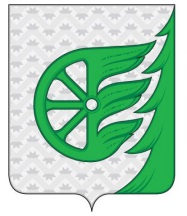 Администрация городского округа город ШахуньяНижегородской областиП О С Т А Н О В Л Е Н И Е